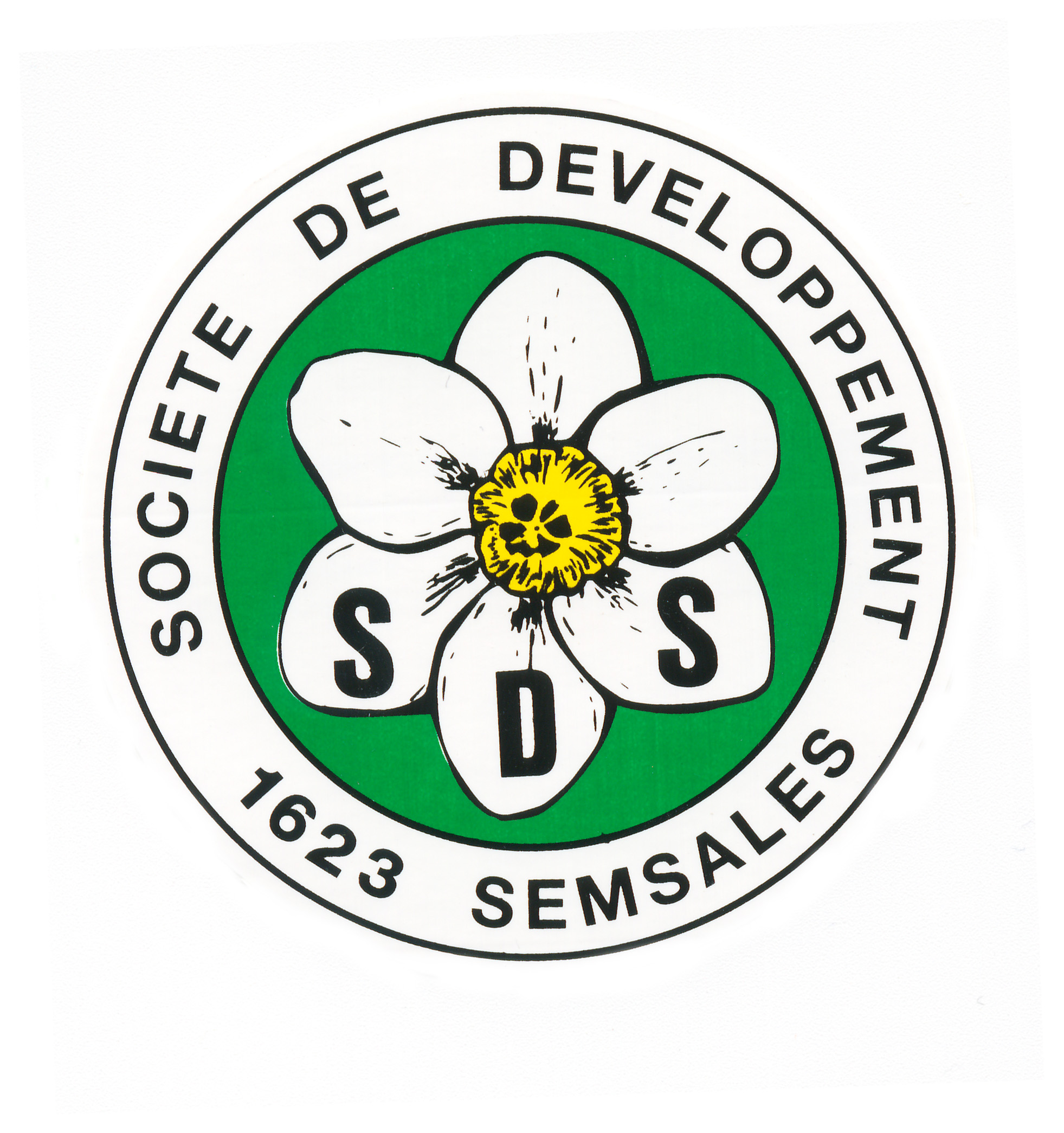 Personnel désalpe samedi 30 septembre 2017InscriptionNOM : ………………………………………………….	Prénom : …………………………………………..Adresse : ………………………………………………………………………………………………………………Mail : …………………………………………………..			Tél. : ………………………………. Montage cantine Préparation assiettes cantine		 Service de midi à la galerie (10h30 – 14h30) Vente de bons		 Ravitaillement boissons Bar Vieille Tour		 Service boissons (cantine) Stand SDS vente produits du terroir		 Stand fromages Stand des bûcherons		 Rangement place (dimanche matin) Bar à bière                                                               Bar vendredi  Pas de préférence		 Bar samedi Disponibilité :	 matin 	après-midi	 soir	 pas de préférenceMerci d’avance de votre précieuse collaborationVous pouvez également vous inscrire par mail à : marcgrand@bluewin.ch ou au  078/719.10.35En collaboration avec la fanfare de Semsales